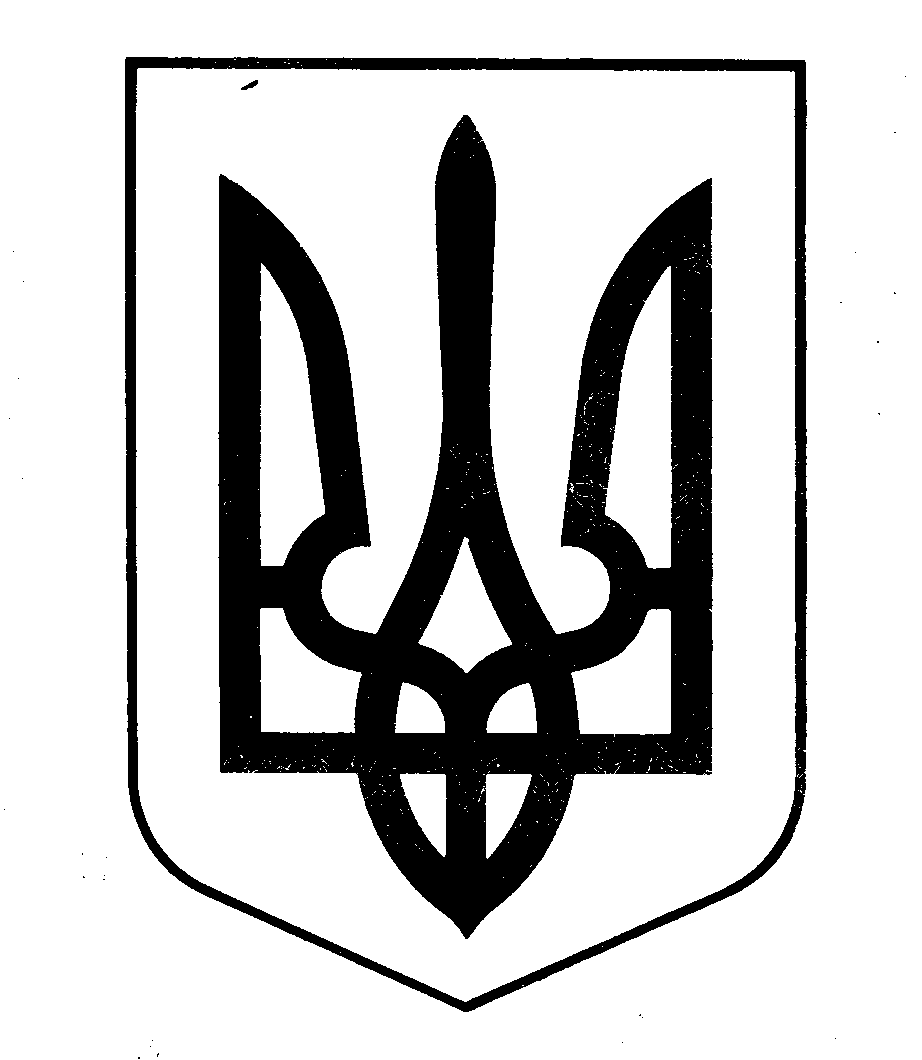 МІНІСТЕРСТВО ФІНАНСІВ УКРАЇНИНАКАЗ  від 01 березня 2024                          Київ                                      № 101 Про внесення змін до наказу Міністерства фінансів України  від 09 лютого 2024 року № 58 Відповідно до абзацу одинадцятого пункту 13 Положення про державну реєстрацію нормативно-правових актів міністерств, інших органів виконавчої влади, затвердженого постановою Кабінету Міністрів України від 28 грудня  1992 року № 731, підпункту 5 пункту 4 Положення про Міністерство фінансів України, затвердженого постановою Кабінету Міністрів України від 20 серпня 2014 року № 375,НАКАЗУЮ:1. У пункті 1 наказу Міністерства фінансів України від 09 лютого 2024 року № 58 «Про внесення змін до наказу Міністерства фінансів України  від 31 грудня 2020 року № 839», зареєстрованого в Міністерстві юстиції України 26 лютого 2024 року за № 282/41627, слово «зареєстрованої» замінити словом «зареєстрованим».2. Унести до Змін до Порядку складання Повідомлення про участь у міжнародній групі компаній, затвердженого наказом Міністерства фінансів України від 31 грудня 2020 року № 839, зареєстрованого в Міністерстві юстиції України 04 березня 2021 року за № 278/35900, затверджених наказом Міністерства фінансів України від 09 лютого 2024 року № 58, зареєстрованих в Міністерстві юстиції України 26 лютого 2024 року за № 282/41627, такі зміни:1) в абзаці другому підпункту 1 пункту 1 слово «Угода» замінити словом «угода»;2) у пункті 2:в абзаці п’ятому підпункту 4, абзаці шостому підпункту 6 розділовий знак “;” замінити розділовими знаками “.»;”;в абзаці третьому підпункту 5 слова «в абзаці четвертому» замінити словами «абзац четвертий»;у підпункті 10 слова та цифри «у пункті 26 після слів», «словами» замінити словами та цифрами «пункт 26 після слова», «словом» відповідно;у підпункті 11:в абзаці першому слова та цифри «у пункті 30» замінити словами та цифрами «пункт 30 викласти у такій редакції»;абзац другий виключити.У зв’язку з цим абзаци третій – п’ятий вважати 
абзацами другим – четвертим відповідно; в абзаці другому розділові знаки “»;” виключити;абзац третій виключити. У зв’язку з цим абзац четвертий вважати абзацом третім; в абзаці третьому слово та розділовий знак “«У”, “;” замінити словом та розділовими знаками “У”, “.»;”;в абзаці першому підпункту 12 слово та цифри «пункт 31» замінити словами та цифрами «абзаци перший, другий пункту 31».  3. Департаменту міжнародного оподаткування Міністерства фінансів України в установленому порядку забезпечити:подання цього наказу на державну реєстрацію до Міністерства юстиції України;оприлюднення цього наказу. 4. Цей наказ набирає чинності з дня його офіційного опублікування.5. Контроль за виконанням цього наказу покласти на заступника Міністра фінансів України Воробей С. І. та Голову Державної податкової служби України. Міністр                                                                                      Сергій МАРЧЕНКО